Publicado en Ciudad de México el 11/04/2022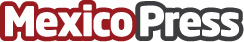 Inicia Rotary México campaña "Enchúlame la Silla"Las primeras 100 sillas rehabilitadas beneficiarán a personas de la CDMX y los Estados de México e Hidalgo, gracias al apoyo de 8 Clubes Rotarios y de Rotary EE.UUDatos de contacto:Bertha Ramos CarrilloPresidente del RC La Villa CDMX, D4170. Rotary International+52 1 55 6194 6210Nota de prensa publicada en: https://www.mexicopress.com.mx/inicia-rotary-mexico-campana-enchulame-la-silla_1 Categorías: Medicina Sociedad Emprendedores Solidaridad y cooperación Ciudad de México http://www.mexicopress.com.mx